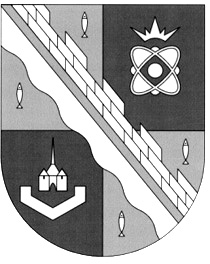 администрация МУНИЦИПАЛЬНОГО ОБРАЗОВАНИЯ                                        СОСНОВОБОРСКИЙ ГОРОДСКОЙ ОКРУГ  ЛЕНИНГРАДСКОЙ ОБЛАСТИпостановлениеот 14/08/2019 № 1811О внесении изменений в постановление администрации Сосновоборского городского округа от 18.10.2012 № 2663 «Об утверждении административного регламента комитета финансов администрации муниципального образования Сосновоборского городского  округа по  исполнению муниципальной функции по составлению проекта бюджетаСосновоборского городского округа»      В соответствии с Бюджетным кодексом Российской Федерации, федеральным законом от 06.10.2003 № 131-ФЗ «Об общих принципах организации местного самоуправления в Российской Федерации», решением совета депутатов от 20.11.2007 № 143 «Об утверждении «Положения о бюджетном процессе в Сосновоборском городском округе» (с изменениями), постановлением администрации Сосновоборского городского округа № 957 от 29.04.2019 «О порядке составления проекта бюджета Сосновоборского городского округа на очередной финансовый год и плановый период», порядком разработки и утверждения административных регламентов исполнения муниципальных функций и административных регламентов предоставления муниципальных услуг в Сосновоборском городском округе, утвержденным  постановлением администрации Сосновоборского городского округа от 04.12.2009 № 1968 (с изменениями), администрация Сосновоборского городского округа п о с т а н о в л я е т:           1. Внести изменения в административный регламент комитета финансов администрации муниципального образования Сосновоборский городской округ по исполнению муниципальной функции по составлению проекта бюджета Сосновоборского городского округа, утвержденный постановлением администрации Сосновоборского   городского   округа от 18.10.2012 № 2663: 1.1. В абзаце четвертом пункта 1.3, пунктах 2.2.2, 3.2.1. слова «постановлением администрации Сосновоборского городского округа от 27.05.2008 № 762 «О порядке и сроках составления проекта бюджета Сосновоборского городского округа на очередной финансовый год и плановый период»» заменить на слова «постановлением администрации Сосновоборского городского округа № 957 от 29.04.2019 «О порядке составления проекта бюджета Сосновоборского городского округа на очередной финансовый год и плановый период»»;1.2. В абзаце пятом пункта 1.3. слова «постановлением от 01.10.2008 № 1360 «Об образовании при администрации Сосновоборского городского округа Комиссии по бюджетным проектировкам на очередной финансовый год и плановый период.» заменить на слова «постановлением администрации Сосновоборского городского округа от 16.01.2018 № 57 «Об образовании при администрации Сосновоборского городского округа комиссии по бюджетным проектировкам на очередной финансовый год и плановый период и рабочей группы по вопросам формирования доходов местного бюджета»;         1.3. В части 3 пункта 3.4.3. слова «Методики расчёта потенциала доходов консолидированного бюджета Ленинградской области на очередной финансовый год и на плановый период», утверждённой постановлением Губернатора Ленинградской области от 25.06.2008 № 130-пг» заменить на слова «Методики расчета потенциала доходов бюджета муниципального образования Сосновоборский городской округ Ленинградской области на очередной финансовый год и на плановый период», утвержденной распоряжением комитета финансов Ленинградской области                          от 19.06.2012 № 27/1-р»;          1.4. По тексту документа словосочетание «начальник бюджетного отдела – заместитель председателя комитета» заменить на словосочетание «руководитель бюджетного отдела комитета финансов» в соответствующих падежах;          1.5. По тексту документа словосочетание «председатель комитета финансов – заместитель главы администрации» заменить на словосочетание «руководитель комитета финансов» в соответствующих падежах.2. Общему отделу администрации обнародовать настоящее постановление на электронном сайте городской газеты «Маяк».             3. Отделу по связям с общественностью  (пресс-центр) комитета по общественной безопасности и информации  (Никитина В.Г.) разместить настоящее постановление на официальном сайте Сосновоборского городского округа.	4. Настоящее постановление вступает в силу со дня официального обнародования.	5. Контроль за исполнением настоящего постановления оставляю за собой.Первый заместитель главы администрации Сосновоборского городского округа		                                            С.Г.ЛютиковИсп. Т.Р. Попова (КФ)(81369)2-43-52; ЛЕСОГЛАСОВАНО: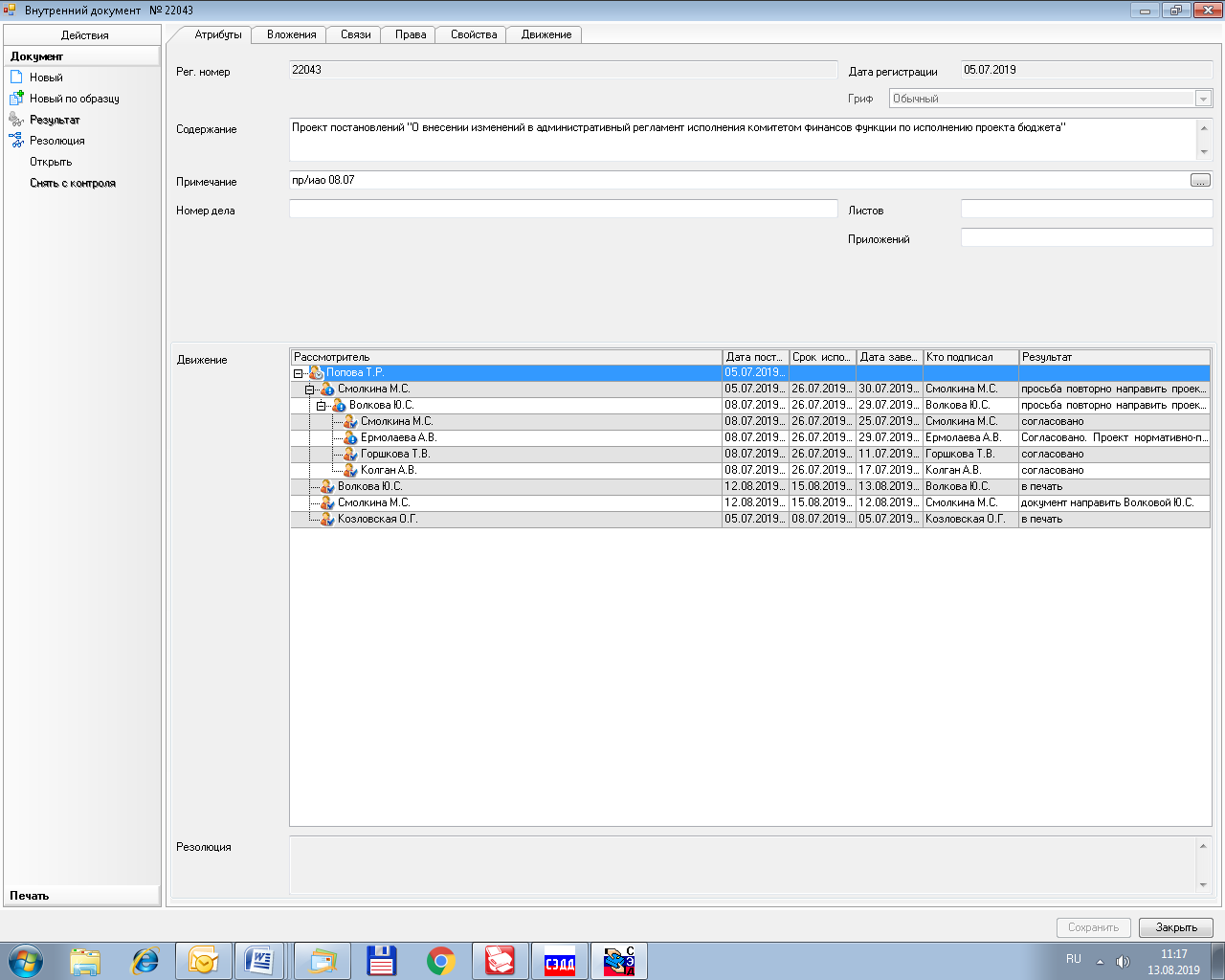                                                                                                                Рассылка:Общ.о., КФ, ЦБ, КО,КУМИ,  КЖКХ,ОРКиТ, отдел ФКС, ОМП, КОБИ, ОСП, КАГиЗ  пресс-центр, юр.отдел, заместителям